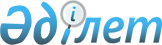 Об утверждении форм типовых кастодиальных договоровПостановление Правления Национального Банка Республики Казахстан от 23 апреля 2014 года № 67. Зарегистрировано в Министерстве юстиции Республики Казахстан 6 июня 2014 года № 9487.
      Сноска. В заголовок внесено изменение на государственном языке, текст на русском языке не меняется постановлением Правления Национального Банка РК от 28.10.2016 № 265 (вводится в действие по истечении двадцати одного календарного дня после дня его первого официального опубликования).
      В соответствии с Законом Республики Казахстан от 20 февраля 2006 года "О проектном финансировании и секьюритизации" Правление Национального Банка Республики Казахстан ПОСТАНОВЛЯЕТ:
      1. Утвердить:
      1) прилагаемую форму Типового кастодиального договора, заключаемого между банком-кастодианом и специальной финансовой компанией, а также с управляющим инвестиционным портфелем;
      2) прилагаемую форму Типового кастодиального договора, заключаемого между банком-кастодианом и специальной финансовой компанией.
      Сноска. В пункт 1 внесено изменение на государственном языке, текст на русском языке не меняется постановлением Правления Национального Банка РК от 28.10.2016 № 265 (вводится в действие по истечении двадцати одного календарного дня после дня его первого официального опубликования).


      2. Признать утратившим силу нормативные правовые акты согласно приложению к настоящему постановлению.
      3. Настоящее постановление вводится в действие по истечении десяти календарных дней после дня его первого официального опубликования.
      Форма             Типовой кастодиальный договор,
заключаемый между банком-кастодианом
и специальной финансовой компанией,
а также с управляющим инвестиционным портфелем
      Сноска. В заголовок внесено изменение на государственном языке, текст на русском языке не меняется постановлением Правления Национального Банка РК от 28.10.2016 № 265 (вводится в действие по истечении двадцати одного календарного дня после дня его первого официального опубликования).
      Настоящий Кастодиальный договор (далее – Договор) заключен
      между следующими сторонами:
      Специальная финансовая компания
      __________________________________________________________________,
         (наименование компании, номер и дата справки или свидетельства о
         государственной регистрации (перерегистрации) юридического лица),
                  именуемая в дальнейшем "Компания" в лице
      ____________________________________________________________________,
              (должность, фамилия, имя, при наличии - отчество)
            действующего на основании устава или доверенности, выданной в
      соответствии с законодательством Республики Казахстан,
            Управляющий инвестиционным портфелем
      ____________________________________________________________________,
      (наименование Управляющего инвестиционным портфелем, номер лицензии и
                                дата выдачи),
              именуемый в дальнейшем "Управляющий", в лице
      ____________________________________________________________________,
             (должность, фамилия, имя, при наличии - отчество)
            действующего на основании устава или доверенности, выданной в
      соответствии с законодательством Республики Казахстан,
            Банк-Кастодиан
      ____________________________________________________________________,
             (наименование банка, номер лицензии, дата выдачи)
            именуемый в дальнейшем "Кастодиан", в лице
      ____________________________________________________________________,
              (должность, фамилия, имя, при наличии - отчество)
            действующего на основании устава или доверенности, выданной в
      соответствии с законодательством Республики Казахстан. 1. Предмет договора
      1. Предметом договора является предоставление услуг по
      ответственному хранению и учету выделенных активов Компании на
      банковских и внебалансовых счетах в Кастодиане.
      2. Компания осуществляет финансирование под уступку денежного
      требования путем выпуска облигаций, обеспеченных выделенными
      активами, а также инвестирование временно свободных поступлений по
      выделенным активам. Для осуществления этих функций Компания открывает
      банковские и внебалансовые счета в Кастодиане.
      3. Управляющий осуществляет инвестирование временно свободных
      поступлений по выделенным активам Компании, находящимся на
      соответствующих банковских и внебалансовых счетах Компании в
      Кастодиане, согласно условиям договора на управление инвестиционным
      портфелем.
      4. Компания поручает, а Кастодиан с соблюдением
      законодательства Республики Казахстан и в соответствии с Договором
      обеспечивает сохранность и учет вверенных ему выделенных активов
      Компании и осуществляет контроль за их целевым размещением. 2. Права и обязанности сторон
      5. Кастодиан обязан:
      1) открыть Компании и вести банковский счет, предназначенный
      для инвестиций в тенге (далее – банковский инвестиционный счет в
      тенге) с режимом счета, описанным в разделе 3 Договора;
      2) открыть Компании и вести банковский счет, предназначенный
      для инвестиций в иностранной валюте (далее – банковский
      инвестиционный счет в иностранной валюте) с режимом счета, описанным
      в разделе 4 Договора;
      3) открыть Компании и вести внебалансовые счета для учета и
      хранения ценных бумаг и других финансовых инструментов, разрешенных
      для инвестирования за счет выделенных активов, с режимом счета,
      описанным в разделе 5 Договора (далее - счета по учету финансовых
      инструментов);
      4) зачислять на банковские инвестиционные счета в тенге и (или)
      в иностранной валюте в течение операционного дня поступления по
      выделенным активам Компании;
      5) предоставлять Управляющему и Компании уведомления о движении
      денег на банковских инвестиционных счетах в тенге и в иностранной валюте
      по видам операций не позднее _____ часов следующего операционного дня;
      6) исполнять платежные поручения Управляющего по переводу денег
      с банковского инвестиционного счета в тенге и банковского
      инвестиционного счета в иностранной валюте на соответствующие
      банковские счета контрагентов в национальной и иностранной валютах
      при инвестировании временно свободных поступлений по выделенным
      активам и производить списание (зачисление) ценных бумаг со (на)
      счетов (счета) по учету финансовых инструментов, а также размещение
      (возврат) денег на (с) банковские (банковских) вклады (вкладов);
      7) исполнять платежные поручения Компании по списанию денег с
      банковского инвестиционного счета на банковский счет Компании для
      реализации ею обязательств по выпущенным облигациям, в качестве
      обеспечения которых явились выделенные активы;
      8) исполнять платежные поручения Компании (или Управляющего) по
      переводу денег с банковского инвестиционного счета в тенге
      на банковский счет Компании или Управляющего для возмещения расходов
      Управляющего, возникших при инвестировании временно свободных
      поступлений по выделенным активам на основании трехстороннего акта
      сверки между Управляющим, Кастодианом и Компанией;
      9) извещать Управляющего и Компанию о зачислении (списании)
      ценных бумаг на счета (со счетов) по учету финансовых инструментов не
      позднее рабочего дня, следующего за днем зачисления (списания) ценных
      бумаг;
      10) обеспечивать сохранность выделенных активов;
      11) обеспечивать ежедневный учет операций, связанных с
      движением выделенных активов;
      12) хранить отчетность по выделенным активам, а также первичные
      документы по учету выделенных активов в течение пяти лет. Первичные
      документы, подтверждающие приобретение Компанией права требования,
      хранятся Кастодианом в течение пяти лет с момента исполнения
      требований по ним;
      13) предоставлять Управляющему и Компании информацию от
      эмитентов ценных бумаг не позднее рабочего дня, следующего за днем
      поступления информации Кастодиану;
      14) обеспечивать соответствие учета и оценки выделенных
      активов, осуществляемым Кастодианом, Управляющим и Компанией;
      15) оказывать услуги номинального держателя в объеме,
      определяемом законодательством Республики Казахстан;
      16) соблюдать конфиденциальность сведений о банковских
      инвестиционных счетах и счетах по учету финансовых инструментов
      Компании в соответствии с законодательством Республики Казахстан;
      17) регулярно проводить встречную сверку данных в порядке,
      предусмотренном разделом 7 Договора;
      18) не исполнять приказы Управляющего о переводе денег с
      банковских инвестиционных счетов в тенге или в иностранной валюте и
      списании ценных бумаг со счетов по учету финансовых инструментов с
      момента получения официального уведомления от уполномоченного органа
      по государственному регулированию, контролю и надзору финансового
      рынка и финансовых организаций о приостановлении действия лицензии
      Управляющего и до момента получения официального уведомления от
      уполномоченного органа по государственному регулированию, контролю и
      надзору финансового рынка и финансовых организаций о возобновлении
      действия лицензии Управляющего;
      19) с момента получения от Компании уведомления о направлении
      письменного уведомления Управляющему о приостановлении действия
      договора на управление инвестиционным портфелем между Компанией и
      Управляющим или его расторжении, действовать в соответствии с
      письменными поручениями Компании;
      20) письменно информировать Управляющего и Компанию о
      приостановлении (прекращении) действия своей лицензии на
      кастодиальную деятельность или других обстоятельствах, ведущих к
      изменению прав Кастодиана на хранение и учет выделенных активов, в
      срок не позднее рабочего дня, следующего за днем получения
      официального решения уполномоченного органа по государственному
      регулированию, контролю и надзору финансового рынка и финансовых
      организаций;
      21) в течение _______ рабочих дней отвечать на письменные
      запросы Компании и Управляющего;
      22) осуществлять контроль за поступлением доходов по финансовым
      инструментам;
      23) зачислять доходы, полученные по финансовым инструментам, на
      банковские инвестиционные счета Компании в день поступления дохода на
      корреспондентский счет Кастодиана;
            24) незамедлительно уведомлять уполномоченный орган по государственному регулированию, контролю и надзору финансового рынка и финансовых организаций, Компанию, Управляющего, а также фондовую биржу, если сделка заключена в ее торговой системе, о несоответствии заключенной сделки законодательству Республики Казахстан.
            Сноска. Пункт 5 с изменениями, внесенными постановлением Правления Национального Банка РК от 28.10.2016 № 265 (вводится в действие по истечении двадцати одного календарного дня после дня его первого официального опубликования).


      6. Кастодиан имеет право:
      1) ежемесячно получать оплату за свои услуги от Компании и
      Управляющего в соответствии с пунктами 20 и 21 Договора;
      2) расторгнуть Договор на условиях и в порядке, предусмотренных
       разделом 10 Договора;
      3) выставлять счета-фактуры Компании или Управляющему в
      соответствии с договором на управление инвестиционным портфелем между
      Компанией и Управляющим на возмещение расходов Кастодиана по оплате
      услуг соответствующих организаций, осуществляющих функции
      номинального держателя, по обслуживанию сделок с временно свободными
      поступлениями по выделенным активам и ведению счетов по учету
      финансовых инструментов;
      4) не исполнять платежные поручения Управляющего или Компании
      на списание сумм с банковских инвестиционных счетов в тенге или в
      иностранной валюте в случае отсутствия на указанных счетах сумм,
      достаточных для исполнения таких платежных поручений с учетом текущих
      поступлений;
      5) изменять тарифы с предварительным письменным уведомлением
      Компании и Управляющего об этом за _______ рабочих дней;
      ) в безакцептном порядке списывать с банковского
      инвестиционного счета в тенге и (или) в иностранной валюте суммы
      расходов, понесенные Кастодианом по сделкам с временно свободными
      поступлениями по выделенным активам, совершенным на международных
      рынках, которые подтверждаются трехсторонним актом сверки между
      Компанией, Кастодианом и Управляющим.
      7. Компания обязана:
      1) обеспечивать соответствие учета и оценки выделенных активов
      с Управляющим и Кастодианом;
      2) предоставлять Кастодиану копию договора на управление
      инвестиционным портфелем, заключенного между Управляющим и Компанией,
      а также копии всех изменений и дополнений к нему;
      3) представлять Кастодиану копии справки или свидетельства о
      государственной регистрации (перерегистрации) юридического лица,
      устава, проспекта выпуска акций и отчета об утверждении выпуска акций
      (в случае регистрации Компании в форме акционерного общества), а
      также копии всех изменений и дополнений в указанные документы;
      4) в день погашения обязательств по выпущенным Компанией
      облигациям, обеспеченных выделенными активами, направлять поручение
      Кастодиану с одновременным уведомлением Управляющего по списанию
      денег с банковского инвестиционного счета на банковский счет Компании
      для реализации ею обязательств по выпущенным облигациям;
      5) направлять Кастодиану и Управляющему (если обязанность
      направлять платежные поручения Кастодиану возложена на Управляющего,
      в соответствии с договором на управление инвестиционным портфелем,
      заключенным между Компанией и Управляющим) распоряжение на перевод
      денег с банковского инвестиционного счета в тенге на банковский счет
      Компании, а также направлять Кастодиану платежные документы для
      перевода денег с банковского инвестиционного счета на банковский счет
      Компании;
      6) оплачивать счета-фактуры, выставленные Кастодианом и
      указанные в подпункте 3) пункта 6 Договора, не позднее _______
      рабочих дней со дня получения счета-фактуры, если такая обязанность
      предусмотрена договором на управление инвестиционным портфелем,
      заключенным между Компанией и Управляющим;
      7) информировать Кастодиана и Управляющего обо всех санкциях,
      наложенных на Компанию со стороны уполномоченных органов, или иных
      обстоятельствах, ведущих к изменению в правах Компании на
      осуществление деятельности в день получения решения соответствующего
      государственного органа;
      8) предоставить Кастодиану пакет документов, определенный
      законодательством Республики Казахстан для открытия счетов, указанных
      в подпунктах 1), 2) и 3) пункта 5 Договора;
      9) письменно уведомлять Кастодиана обо всех изменениях (смена
      руководящих работников, имеющих право подписи на платежных
      документах, изменения адресов, телефонов) в день наступления
      изменений с предоставлением соответствующих документов в Кастодиан в
      течение двух рабочих дней;
      10) сообщать Кастодиану и Управляющему в письменной форме в
      срок не менее чем за два месяца о предполагаемой ликвидации или
      реорганизации Компании;
      11) регулярно проводить встречную сверку данных в порядке,
      предусмотренном разделом 7 Договора.
      8. Компания имеет право:
      1) расторгнуть Договор на условиях и в порядке, предусмотренных
      разделом 10 Договора;
      2) получать информацию от Кастодиана и Управляющего о
      деятельности по управлению инвестиционным портфелем, осуществляемой
      Управляющим, в порядке, предусмотренном пунктом 9 Договора.
      9. Управляющий обязан:
      1) сообщать Кастодиану реквизиты организации (организаций),
      осуществляющей (осуществляющих) брокерскую и (или) дилерскую
      деятельность на рынке ценных бумаг (далее - брокер-дилер), с которой
      (которыми) Управляющий заключил договор на оказание услуг брокера на
      рынке ценных бумаг в день заключения договора;
      2) регулярно проводить встречную сверку данных в порядке,
      предусмотренном разделом 7 Договора;
      3) предоставить Кастодиану и Компании копию лицензии на право
      осуществления деятельности по управлению инвестиционным портфелем,
      нотариально засвидетельствованный документ с образцами подписей
      руководящих работников Управляющего, уполномоченных подписывать
      письменные поручения Кастодиану от имени Управляющего;
      4) сообщать Кастодиану и Компании в письменной форме в срок не
      менее чем за два месяца о предполагаемой ликвидации или реорганизации
      Управляющего;
      5) в соответствии с законодательством Республики Казахстан
      осуществлять инвестирование временно свободных поступлений по
      выделенным активам и направлять Кастодиану платежные документы на
      перечисление денег по указанным реквизитам и приказы по зачислению
      (списанию) ценных бумаг на (со) счета (счетов) по учету финансовых
      инструментов и размещению (возврату) денег в (с) банковские
      (банковских) вклады (вкладов);
      6) одновременно с направлением брокеру-дилеру оригиналов
      заказов на заключение сделок с участием временно свободных
      поступлений по выделенным активам направлять Кастодиану копии таких
      заказов (доверенность на оплату, распоряжение на перевод) и приказы
      на зачисление (списание) ценных бумаг на (со) счета (счетов) по
      учету финансовых инструментов в рамках операционного дня Кастодиана,
      обеспечивая тем самым возможность Кастодиана участвовать в системе
      подтверждения сделок, совершаемых на организованном рынке
      ценных бумаг, и осуществлять контроль за исполнением сделок и целевым
      размещением выделенных активов;
      7) в случае самостоятельного участия Управляющего в сделках
      купли-продажи ценных бумаг в качестве брокера-дилера - информировать
      или письменно уведомлять Кастодиана об участии в торгах и их
      результатах в день заключения сделки купли-продажи ценных бумаг;
      8) предоставлять Компании отчет о совершенных с временно
      свободными поступлениями по выделенным активам сделках на следующий
      рабочий день после совершения сделок;
            9) ежемесячно до _______ часов текущего операционного дня
      предоставлять Компании и Кастодиану информацию о:
            сумме полученного инвестиционного дохода;
            сумме начисленного инвестиционного дохода;
            10) предоставлять Кастодиану и Компании копии договоров
      банковского вклада с банками второго уровня в день их заключения;
            11) оплачивать счета-фактуры, выставленные Кастодианом
      Компании, согласно подпункту 3) пункта 6 Договора, в срок не позднее
      _______ операционных дней со дня выставления счета;
      12) обеспечивать соответствие учета и оценки выделенных активов
      с Компанией и Кастодианом;
      13) информировать Кастодиана и Компанию о приостановлении
      (прекращении) действия своей лицензии на осуществление деятельности
      по управлению инвестиционным портфелем или иных обстоятельствах,
      ведущих к изменению в правах Управляющего на инвестирование временно
      свободных поступлений по выделенным активам, в день получения
      решения уполномоченного органа по государственному регулированию,
      контролю и надзору финансового рынка и финансовых организаций;
      14) письменно уведомлять Кастодиана обо всех изменениях (смена
      руководящих работников, имеющих право подписи на платежных
      документах, изменение адресов, телефонов, идентификационного номера)
      в день наступления изменений с предоставлением соответствующих
      документов в Кастодиан в течение двух рабочих дней;
      15) получать возмещение расходов, возникших при инвестировании
      временно свободных поступлений по выделенным активам на основании
      трехстороннего акта сверки между Управляющим, Компанией и
      Кастодианом.
      10. Управляющий имеет право:
      1) расторгнуть Договор на условиях и в порядке, предусмотренных
       разделом 10 Договора;
      2) получать плату за услуги в соответствии с договором на
      управление инвестиционным портфелем, заключенным между Компанией и
      Управляющим. 3. Режим банковского инвестиционного счета в тенге
      11. Банковский инвестиционный счет в тенге предназначен для
      зачисления поступлений по выделенным активам, дохода по финансовым
      инструментам, возникшим в результате инвестирования временно
      свободных поступлений по выделенным активам, погашения ценных бумаг,
      размещения в банковские вклады и получения возвращенных сумм по
      банковским вкладам, размещенным в банках второго уровня в
      национальной валюте, а также реализации финансовых инструментов,
      приобретенных за счет временно свободных поступлений по выделенным
      активам, и прочих поступлений и расходов.
      12. Право распоряжения банковским инвестиционным счетом в тенге
      принадлежит Управляющему в соответствии с Договором, в отдельных
      случаях - Компании в соответствии с договором на управление
      инвестиционным портфелем, заключенным между ними.
      13. Деньги, находящиеся на банковском инвестиционном счете в
      тенге, не могут быть объектом залога, обеспечением гарантий,
      поручительств и других обязательств Управляющего или Компании, за
      исключением случаев, предусмотренных Договором. 4. Режим банковского инвестиционного счета
в иностранной валюте
      14. Банковский инвестиционный счет в иностранной валюте
      предназначен для зачисления поступлений по выделенным активам,
      реализация прав требований по которым производится в иностранной
      валюте, приобретения иностранной валюты за счет временно свободных
      поступлений по выделенным активам, направляемой на покупку ценных
      бумаг, номинированных в иностранной валюте, продажи иностранной
      валюты, поступления полученного дохода по финансовым инструментам,
      стоимость которых выражена в иностранной валюте, погашения ценных
      бумаг, размещения в банковские вклады и получения возвращенных сумм
      по вкладам, размещенным в банках второго уровня в иностранной валюте
      и прочих поступлений и расходов в иностранной валюте.
      15. Право распоряжения банковским инвестиционным счетом в
      иностранной валюте принадлежит Управляющему.
      16. Деньги, находящиеся на банковском инвестиционном счете в
      иностранной валюте, не могут быть объектом залога, обеспечением
      гарантий, поручительств и других обязательств Управляющего или
      Компании, за исключением случаев, предусмотренных Договором. 5. Режим счета по учету финансовых инструментов
      17. Счет по учету финансовых инструментов является
      внебалансовым счетом Компании, предназначенным для учета ценных
      бумаг и других финансовых инструментов, приобретенных за счет
      временно свободных поступлений по выделенным активам.
      18. Право распоряжения счетом по учету финансовых инструментов
      принадлежит Управляющему.
      19. Финансовые инструменты, находящиеся на счете по учету
      финансовых инструментов, не могут быть объектом залога, обеспечением
      гарантий, поручительств и других обязательств Управляющего или
      Компании. 6. Размер и порядок оплаты услуг Кастодиана
      20. Компания и Управляющий оплачивают счета Кастодиана в
      соответствии с Договором и договором на управление инвестиционным
      портфелем между Компанией и Управляющим.
      21. Тарифы Кастодиана являются неотъемлемой частью Договора. В
      случае изменения тарифов Кастодиана данные изменения оформляются в
      виде дополнительного соглашения. 7. Форма и периодичность отчетности
      22. По мере движения денег на банковских инвестиционных счетах
      в тенге и в иностранной валюте Кастодиан предоставляет Управляющему
      уведомление по типам операций о движении денег на банковских
      инвестиционных счетах в тенге и иностранной валюте и Компании -
      указанное уведомление и выписки к нему.
      23. Выписка о зачислении (списании) ценных бумаг на (со) счета
      (счетов) по учету финансовых инструментов и размещении (возврате)
      денег в (с) банковские (банковских) вклады (вкладов), а также выписки
      акционерного общества "Центральный депозитарий ценных бумаг"
      предоставляется Кастодианом Управляющему и Компании ежемесячно, не
      позднее пятого рабочего дня месяца, следующего за отчетным.
      24. Кастодиан в течение трех рабочих дней месяца, следующего за
      отчетным, формирует в электронном виде и направляет Управляющему и
      Компании для сверки следующие данные о:
      1) структуре финансовых инструментов;
      2) движении денег на банковских инвестиционных счетах в тенге и
      иностранной валюте;
      3) покупной стоимости финансовых инструментов;
      4) текущей стоимости инвестиций за счет активов Компании;
      5) сумме начисленного и полученного инвестиционного дохода;
      6) документации, подтверждающей приобретение Компанией права
      требования;
      7) сумме комиссионных вознаграждений Кастодиана.
      25. Сверка по данным, указанным в пункте 24 Договора,
      оформляется трехсторонним актом сверки, который должен быть подписан
      уполномоченными представителями Кастодиана, Управляющего и Компании
      не позднее пятого рабочего дня месяца, следующего за отчетным
      месяцем.
      26. При возникновении затрат, связанных с осуществлением
      инвестиционной деятельности в отношении выделенных активов,
      Кастодиан, Управляющий и Компания производят сверку по таким
      затратам. 8. Ответственность сторон
      27. В случае несвоевременного исполнения Кастодианом поручений (приказов) Управляющего или Компании, направленных ими в соответствии с условиями Договора, Кастодиан уплачивает стороне, поручение (приказ) которой не исполнено в срок, неустойку в размере ___ базовой ставки Национального Банка Республики Казахстан на дату платежа, начисляемой на сумму, указанную в неисполненном в срок поручении, за каждый день просрочки, включая день оплаты.
      Сноска. Пункт 27 - в редакции постановления Правления Агентства РК по регулированию и развитию финансового рынка от 24.02.2021 № 38 (вводится в действие по истечении десяти календарных дней после дня его первого официального опубликования).


      28. В случае несвоевременной оплаты счетов-фактур, указанных в подпункте 3) пункта 6 и в подпункте 11) пункта 9 Договора, Компания и (или) Управляющий обязаны уплатить Кастодиану неустойку в размере ___ базовой ставки Национального Банка Республики Казахстан на дату платежа, начисляемой на невыплаченную сумму за каждый день просрочки, включая день оплаты, согласно договору на управление инвестиционным портфелем, заключенному между Компанией и Управляющим.
      Сноска. Пункт 28 - в редакции постановления Правления Агентства РК по регулированию и развитию финансового рынка от 24.02.2021 № 38 (вводится в действие по истечении десяти календарных дней после дня его первого официального опубликования).


      29. Сторона, причинившая ущерб другой стороне или сторонам в результате неисполнения, неправильного или несвоевременного исполнения ею своих обязательств по Договору, обязана в течение пяти рабочих дней после возникновения таких обстоятельств возместить ущерб этой стороне или сторонам и уплатить им неустойку в размере ___ базовой ставки Национального Банка Республики Казахстан на дату платежа, рассчитываемую на сумму ущерба каждой из сторон в отдельности.
      Сноска. Пункт 29 - в редакции постановления Правления Агентства РК по регулированию и развитию финансового рынка от 24.02.2021 № 38 (вводится в действие по истечении десяти календарных дней после дня его первого официального опубликования).


      30. Стороны освобождаются от выплаты неустоек, указанных в 
      пунктах 27, 28 и 29 Договора, в случае, если основания возникновения
      неустоек прямо связаны с обстоятельствами непреодолимой силы,
      указанными в разделе 9 Договора.
      31. Управляющий несет ответственность за несвоевременное
      представление Кастодиану платежных поручений для расчетов по
      осуществляемым сделкам на первичном, вторичном рынке ценных бумаг
      Республики Казахстан и на международных рынках. 9. Обстоятельства Форс-мажора
      32. Если какой-либо из сторон мешают, препятствуют или
      задерживают исполнить обязательства по Договору обстоятельства
      Форс-мажора, указанные в пункте 33 Договора, исполнение такой
      стороной обязательств по Договору приостанавливается соразмерно
      времени, в течение которого длятся Форс-мажорные обстоятельства и в
      той степени, в какой они мешают, препятствуют или задерживают
      исполнение вышеназванных обязательств.
      33. Форс-мажор означает любые обстоятельства, включая, но, не
      ограничиваясь, пожары, наводнения, землетрясения, войны (объявленные
      и не объявленные), восстания, забастовки, гражданские войны или
      беспорядки, принятие законов, постановлений, решений и иных актов
      уполномоченных органов, прямо или косвенно запрещающих указанные в
      Договоре виды деятельности.
      34. В день возникновения Форс-мажора сторона, у которой имеются
      препятствия в выполнении обязательств по Договору, должна письменно
      уведомить другие стороны о наступлении Форс-мажора и о влиянии
      Форс-мажора на выполнение ею таких обязательств. Если сторона не
      сделала уведомления о Форс-мажоре, как установлено данным пунктом,
      такая сторона утрачивает право, оговоренное пунктом 35 Договора, за
      исключением случаев, когда для такой стороны в результате Форс-мажора
      стало невозможным послать уведомление другим сторонам.
      35. В течение одного рабочего дня после прекращения
      Форс-мажора, вовлеченная в него сторона должна письменно уведомить
      другие стороны о прекращении Форс-мажора и должна возобновить
      исполнение своих обязательств по Договору. Если Форс-мажор
      продолжается более одного месяца после его наступления, любая из
      сторон вправе прекратить действие Договора в соответствии с разделом
      10 Договора. 10. Срок действия Договора и порядок его расторжения
      36. Договор считается заключенным с момента его подписания
      сторонами и действует бессрочно.
      37. Договор может быть расторгнут, наряду с общими основаниями
      прекращения обязательств по договору, в одном из следующих случаев:
      1) на основании соответствующего решения исполнительного органа
      Компании;
      2) по требованию Управляющего;
      3) по решению Кастодиана;
      4) при прекращении действия выданной уполномоченным органом по
      государственному регулированию, контролю и надзору финансового рынка
      и финансовых организаций лицензии Кастодиана.
      38. Инициатор расторжения Договора обязан уведомить стороны
      Договора за тридцать календарных дней до намеченной даты расторжения
      Договора.
      39. Договор считается расторгнутым после завершения процедуры
      передачи активов Компании новому Кастодиану в порядке, установленным
      уполномоченным органом по государственному регулированию, контролю и
      надзору финансового рынка и финансовых организаций.
      40. При расторжении Договора по инициативе Кастодиана он обязан
      исполнить обязательства по Договору до момента подписания Компанией и
      Управляющим кастодиального договора с другим банком, имеющим лицензию
      уполномоченного органа по государственному регулированию, контролю и
      надзору финансового рынка и финансовых организаций на осуществление
      кастодиальной деятельности. 11. Прочие условия
      41. Стороны обязуются соблюдать законодательство Республики
      Казахстан, касающееся предмета Договора и регулирующее отношения
      сторон по Договору.
      42. Договор составлен в трех экземплярах на государственном и
      русском языках, имеющих одинаковую юридическую силу, по одному
      экземпляру для каждой из сторон.
      43. В случае противоречия условий Договора условиям любого
      иного договора или соглашения, заключенных между сторонами в
      отдельности или вместе, положения Договора являются приоритетными и
      стороны будут руководствоваться в первую очередь положениями
      Договора.
      44. Изменения и дополнения в Договор вносятся по письменному
      согласию сторон путем подписания дополнительных соглашений,
      являющихся неотъемлемой частью Договора.
      45. Неурегулированные споры сторон по Договору рассматриваются
      судами Республики Казахстан в соответствии с их компетенцией на
      основании законодательства Республики Казахстан.
      46. Ни одна из сторон не вправе передавать или уступать свои
      права или обязанности по Договору третьим лицам. 12. Реквизиты и подписи сторон
      Сноска. Раздел 12 - в редакции постановления Правления Агентства РК по регулированию и развитию финансового рынка от 23.12.2020 № 127 (вводится в действие по истечении десяти календарных дней после дня его первого официального опубликования).
      Кастодиан
      ________________________________________________________________________________  
________________________________________________________________________________  
(реквизиты Кастодиана, почтовый адрес, телефоны, банковский идентификационный код,   
индивидуальный идентификационный код, код бенефициара)  
________________________________________________________________________________  
(должность, подпись представителя Кастодиана)
      Форма             Типовой кастодиальный договор,
заключаемый между банком-кастодианом
и специальной финансовой компанией
      Сноска. В заголовок внесено изменение на государственном языке, текст на русском языке не меняется постановлением Правления Национального Банка РК от 28.10.2016 № 265 (вводится в действие по истечении двадцати одного календарного дня после дня его первого официального опубликования).
            Настоящий Кастодиальный договор (далее – Договор) заключен
      между следующими сторонами:
            Специальная финансовая компания
      ____________________________________________________________________,
        (наименование компании, номер и дата справки или свидетельства о
         государственной регистрации (перерегистрации) юридического лица),
                   именуемая в дальнейшем "Компания", в лице
      ____________________________________________________________________,
             (должность, фамилия, имя, при наличии - отчество)
      действующего на основании устава или доверенности, выданной в
      соответствии с законодательством Республики Казахстан,
            Банк-Кастодиан
      ____________________________________________________________________,
              (наименование банка, номер лицензии, дата выдачи)
      именуемый в дальнейшем "Кастодиан", в лице
      ____________________________________________________________________,
               (должность, фамилия, имя, при наличии - отчество)
      действующего на основании устава или доверенности, выданной в
      соответствии с законодательством Республики Казахстан. 1. Предмет Договора
      1. Предметом Договора является предоставление услуг по
      ответственному хранению и учету выделенных активов Компании, а также
      поступлений по ним на банковских и внебалансовых счетах в Кастодиане.
      2. Компания осуществляет финансирование под уступку денежного
      требования путем выпуска облигаций, обеспеченных выделенными
      активами. Для осуществления этих функций Компания открывает
      банковские и внебалансовые счета в Кастодиане.
      3. Компания поручает, а Кастодиан с соблюдением
      законодательства Республики Казахстан и в соответствии с Договором
      обеспечивает сохранность и учет вверенных ему выделенных активов
      Компании и осуществляет контроль за их целевым размещением. 2. Права и обязанности сторон
      4. Кастодиан обязан:
      1) открыть Компании и вести банковский счет, предназначенный
      для хранения и учета выделенных активов, а также поступлений по ним в
      тенге (далее – банковский счет для хранения и учета выделенных
      активов в тенге) с режимом счета, описанным в разделе 3 Договора;
      2) открыть Компании и вести банковский счет, предназначенный
      для хранения и учета выделенных активов, а также поступлений по ним в
      иностранной валюте (далее – банковский счет для хранения и
      учета выделенных активов в иностранной валюте) с режимом счета,
      описанным в  разделе 4 Договора;
      3) открыть Компании и вести внебалансовые счета для учета и
      хранения ценных бумаг с режимом счета, описанным в разделе 5
      Договора (далее - счета по учету финансовых инструментов);
      4) зачислять на банковские счета для хранения и учета
      выделенных активов в тенге и (или) в иностранной валюте в течение
      операционного дня поступления по выделенным активам Компании;
      5) предоставлять Компании уведомления о движении денег на
      банковских счетах для хранения и учета выделенных активов в тенге и в
      иностранной валюте по видам операций не позднее ______ часов
      следующего операционного дня;
      6) исполнять платежные поручения Компании о переводе денег с
      банковского счета для хранения и учета выделенных активов на
      банковский счет Компании для реализации ею обязательств по выпущенным
      облигациям, в качестве обеспечения которых явились выделенные активы;
      7) исполнять платежные поручения Компании по переводу денег с
      банковского счета для хранения и учета выделенных активов в тенге на
      банковский счет Компании для возмещения расходов Компании;
      8) обеспечивать сохранность выделенных активов;
      9) обеспечивать ежедневный учет операций, связанных с движением
      выделенных активов;
      10) хранить отчетность по выделенным активам, а также первичные
      документы по учету выделенных активов в течение пяти лет. Первичные
      документы, подтверждающие приобретение Компанией права требования,
      хранятся Кастодианом в течение пяти лет с момента исполнения
      требований по ним;
      11) обеспечивать соответствие учета и оценки выделенных
      активов, осуществляемым Кастодианом и Компанией;
      12) соблюдать конфиденциальность сведений о банковских счетах
      для хранения и учета выделенных активов и счетах по учету финансовых
      инструментов Компании в соответствии с законодательством Республики
      Казахстан;
      13) регулярно проводить встречную сверку данных в порядке,
      предусмотренном разделом 7 Договора;
      14) письменно информировать Компанию о приостановлении
      (прекращении) действия своей лицензии на кастодиальную деятельность
      или других обстоятельствах, ведущих к изменению прав Кастодиана на
      хранение и учет выделенных активов, в срок не позднее рабочего дня,
      следующего за днем получения официального решения уполномоченным
      органом по государственному регулированию, контролю и надзору
      финансового рынка и финансовых организаций;
            15) в течение ______ рабочих дней отвечать на письменные
      запросы Компании;
            16) незамедлительно уведомлять уполномоченный орган по государственному регулированию, контролю и надзору финансового рынка и финансовых организаций, Компанию, а также фондовую биржу, если сделка заключена в ее торговой системе, о несоответствии заключенной сделки законодательству Республики Казахстан.
      Сноска. Пункт 4 с изменениями, внесенными постановлением Правления Национального Банка РК от 28.10.2016 № 265 (вводится в действие по истечении двадцати одного календарного дня после дня его первого официального опубликования).


           5. Кастодиан имеет право:
            1) ежемесячно получать оплату за свои услуги от Компании в
      соответствии с пунктами 14 и 15 Договора;
            2) расторгнуть Договор на условиях и в порядке, предусмотренных
      разделом 10 Договора;
            3) не исполнять платежные поручения Компании на списание сумм с
      банковских счетов для хранения и учета выделенных активов в тенге или
      в иностранной валюте в случае отсутствия на указанных счетах сумм,
            достаточных для исполнения таких платежных поручений с учетом
      текущих поступлений;
            4) изменять тарифы с предварительным письменным уведомлением
      Компании об этом за ______ рабочих дней.
      6. Компания обязана:
      1) обеспечивать соответствие учета и оценки выделенных активов
      с Кастодианом;
      2) представлять Кастодиану копии справки или свидетельства о
      государственной регистрации (перерегистрации) юридического лица,
      устава, проспекта выпуска акций и отчета об утверждении выпуска акций
      (в случае регистрации Компании в форме акционерного общества), а
      также копии всех изменений и дополнений в указанные документы;
      3) в день погашения обязательств по выпущенным Компанией
      облигациям, обеспеченных выделенными активами, направлять поручение
      Кастодиану по списанию денег с банковского счета для хранения и учета
      выделенных активов на банковский счет Компании для реализации ею
      обязательств по выпущенным облигациям;
      4) направлять Кастодиану платежные документы для перевода денег
      с банковского счета для хранения и учета выделенных активов на
      банковский счет Компании;
      5) информировать Кастодиана обо всех санкциях, наложенных на
      Компанию со стороны уполномоченных органов, или иных обстоятельствах,
      ведущих к изменению в правах Компании на осуществление деятельности в
      день получения решения соответствующего государственного органа;
      6) предоставить Кастодиану пакет документов, определенный
      законодательством Республики Казахстан для открытия счетов, указанных
      в подпунктах 1), 2) и 3) пункта 4 Договора;
      7) письменно уведомлять Кастодиана обо всех изменениях (смена
      руководящих работников, имеющих право подписи на платежных
      документах, изменения адресов, телефонов, идентификационного номера)
      в день наступления изменений с предоставлением соответствующих
      документов в Кастодиан в течение двух рабочих дней;
      8) сообщать Кастодиану в письменной форме, в срок не менее чем
      за два месяца, о предполагаемой ликвидации или реорганизации
      Компании;
      9) регулярно проводить встречную сверку данных в порядке,
      предусмотренном разделом 7 Договора.
      7. Компания имеет право:
      1) расторгнуть Договор на условиях и в порядке, предусмотренных
      разделом 10 Договора;
      2) получать информацию от Кастодиана, касающуюся учета и
      хранения выделенных активов. 3. Режим банковского счета для хранения
и учета выделенных активов в тенге
      8. Банковский счет для хранения и учета выделенных активов в
      тенге предназначен для хранения и учета выделенных активов, а также
      для зачисления поступлений по выделенным активам и прочих поступлений
      и расходов в тенге.
      9. Деньги, находящиеся на банковском счете для хранения и учета
      выделенных активов в тенге, не могут быть объектом залога,
      обеспечением гарантий, поручительств и других обязательств Компании. 4. Режим банковского счета для хранения
и учета выделенных активов в иностранной валюте
      10. Банковский счет для хранения и учета выделенных активов в
      иностранной валюте предназначен для хранения и учета выделенных
      активов, а также для зачисления поступлений по выделенным активам,
      реализация прав требований по которым производится в иностранной
      валюте, приобретения иностранной валюты и прочих поступлений и
      расходов в иностранной валюте.
      11. Деньги, находящиеся на банковском счете для хранения и
      учета выделенных активов в иностранной валюте, не могут быть объектом
      залога, обеспечением гарантий, поручительств и других обязательств
      Компании. 5. Режим счета по учету финансовых инструментов
      12. Счет по учету финансовых инструментов является
      внебалансовым счетом Компании, предназначенным для учета ценных
      бумаг, выпущенных Компанией.
      13. Финансовые инструменты, находящиеся на счете по учету
      финансовых инструментов, не могут быть объектом залога, обеспечением
      гарантий, поручительств и других обязательств Компании. 6. Размер и порядок оплаты услуг Кастодиана
      14. Компания оплачивает счета Кастодиана в соответствии с
      Договором.
      15. Тарифы Кастодиана являются неотъемлемой частью Договора. В
      случае изменения тарифов Кастодиана данные изменения оформляются в
      виде дополнительного соглашения. 7. Форма и периодичность отчетности
      16. По мере движения денег на банковских счетах для хранения и
      учета выделенных активов в тенге и в иностранной валюте Кастодиан
      ежемесячно, не позднее пятого рабочего дня месяца, следующего
      за отчетным предоставляет Компании уведомление по типам операций о
      движении денег на указанных счетах и выписки к нему.
      Кастодиан в течение трех рабочих дней месяца, следующего за
      отчетным, формирует в электронном виде и направляет Компании для
      сверки, данные о движении денег на банковских счетах для хранения и
      учета выделенных активов в тенге и в иностранной валюте.
      Сверка оформляется двухсторонним актом сверки, который должен
      быть подписан уполномоченными представителями Кастодиана и Компании
      не позднее пятого рабочего дня месяца, следующего за отчетным
      месяцем. 8. Ответственность сторон
      17. В случае несвоевременного исполнения Кастодианом поручений (приказов) Компании, направленных ею в соответствии с условиями Договора, Кастодиан уплачивает неустойку в размере ___ базовой ставки Национального Банка Республики Казахстан на дату платежа, начисляемой на сумму, указанную в неисполненном в срок поручении, за каждый день просрочки, включая день оплаты.
      Сноска. Пункт 17 - в редакции постановления Правления Агентства РК по регулированию и развитию финансового рынка от 24.02.2021 № 38 (вводится в действие по истечении десяти календарных дней после дня его первого официального опубликования).


      18. Сторона, причинившая ущерб другой стороне в результате неисполнения, неправильного или несвоевременного исполнения ею своих обязательств по Договору, обязана в течение пяти рабочих дней после возникновения таких обстоятельств возместить ущерб этой стороне и уплатить ей неустойку в размере ___ базовой ставки Национального Банка Республики Казахстан на дату платежа, рассчитываемую на сумму ущерба.
      Сноска. Пункт 18 - в редакции постановления Правления Агентства РК по регулированию и развитию финансового рынка от 24.02.2021 № 38 (вводится в действие по истечении десяти календарных дней после дня его первого официального опубликования).


      19. Стороны освобождаются от выплаты неустоек, указанных в 
      пунктах 17 и 18 Договора, в случае, если основания возникновения
      неустоек прямо связаны с обстоятельствами непреодолимой силы,
      указанными в разделе 9 Договора.
      20. Компания несет ответственность за несвоевременное
      представление Кастодиану платежных поручений для расчетов по
      осуществляемым сделкам на первичном, вторичном рынке ценных бумаг
      Республики Казахстан и на международных рынках. 9. Обстоятельства Форс-мажора
      21. Если какой-либо из сторон мешают, препятствуют или
      задерживают исполнить обязательства по Договору обстоятельства
      Форс-мажора, указанные в пункте 22 Договора, исполнение такой
      стороной обязательств по Договору приостанавливается соразмерно
      времени, в течение которого длятся Форс-мажорные обстоятельства и в
      той степени, в какой они мешают, препятствуют или задерживают
      исполнение вышеназванных обязательств.
      22. Форс-мажор означает любые обстоятельства, включая, но не
      ограничиваясь, пожары, наводнения, землетрясения, войны (объявленные
      и не объявленные), восстания, забастовки, гражданские войны или
      беспорядки, принятие законов, постановлений, решений и иных актов
      уполномоченных органов, прямо или косвенно запрещающих указанные в
      Договоре виды деятельности.
      23. В день возникновения Форс-мажора сторона, у которой имеются
      препятствия в выполнении обязательств по Договору, должна письменно
      уведомить другие стороны о наступлении Форс-мажора и о влиянии
      Форс-мажора на выполнение ею таких обязательств. Если сторона не
      сделала уведомления о Форс-мажоре, как установлено данным пунктом,
      такая сторона теряет право, оговоренное пунктом 24 Договора, за
      исключением случаев, когда для такой стороны в результате Форс-мажора
      стало невозможным послать уведомление другим сторонам.
      24. В течение одного рабочего дня после прекращения Форс-мажора
      вовлеченная в него сторона должна письменно уведомить другую сторону
      о прекращении Форс-мажора и должна возобновить исполнение своих
      обязательств по Договору. Если Форс-мажор продолжается более одного
      месяца после его наступления, любая из сторон вправе прекратить
      действие Договора в соответствии с разделом 10 Договора. 10. Срок действия Договора и порядок его расторжения
      25. Договор считается заключенным с момента его подписания
      сторонами и действует бессрочно.
      26. Договор может быть расторгнут, наряду с общими основаниями
      прекращения обязательств по договору, в одном из следующих случаев:
      1) на основании соответствующего решения исполнительного органа
      Компании;
      2) по решению Кастодиана;
      3) при прекращении действия выданной уполномоченным органом по
      государственному регулированию, контролю и надзору финансового
      рынка и финансовых организаций лицензии Кастодиана.
      27. Инициатор расторжения Договора обязан уведомить другую
      сторону Договора за тридцать календарных дней до намеченной даты
      расторжения Договора.
      28. Договор считается расторгнутым после завершения процедуры
      передачи активов Компании новому Кастодиану в порядке, установленным
      уполномоченным органом по государственному регулированию, контролю и
      надзору финансового рынка и финансовых организаций.
      29. При расторжении Договора по инициативе Кастодиана он обязан
      исполнить обязательства по Договору до момента подписания Компанией
      кастодиального договора с другим банком, имеющим лицензию
      уполномоченного органа по государственному регулированию, контролю и
      надзору финансового рынка и финансовых организаций на осуществление
      кастодиальной деятельности. 11. Прочие условия
      30. Стороны обязуются соблюдать законодательство Республики
      Казахстан, касающееся предмета Договора и регулирующее отношения
      сторон по Договору.
      31. Договор составлен в двух экземплярах на государственном и
      русском языках, имеющих одинаковую юридическую силу, по одному
      экземпляру для каждой из сторон.
      32. В случае противоречия условий Договора условиям любого
      иного договора или соглашения, заключенных между сторонами в
      отдельности или вместе, положения Договора являются приоритетными и
      стороны будут руководствоваться в первую очередь положениями
      Договора.
      33. Изменения и дополнения в Договор вносятся по письменному
      согласию сторон путем подписания дополнительных соглашений,
      являющихся неотъемлемой частью Договора.
      34. Неурегулированные споры сторон по Договору, рассматриваются
      судами Республики Казахстан в соответствии с их компетенцией на
      основании действующего законодательства Республики Казахстан.
      35. Ни одна из сторон не вправе передавать или уступать свои
      права или обязанности по Договору третьим лицам. 12. Реквизиты и подписи сторон
      Сноска. Раздел 12 - в редакции постановления Правления Агентства РК по регулированию и развитию финансового рынка от 23.12.2020 № 127 (вводится в действие по истечении десяти календарных дней после дня его первого официального опубликования). Перечень
нормативных правовых актов, утративших силу
      1. Постановление Правления Национального Банка Республики Казахстан от 21 апреля 2003 года № 139 "Об утверждении форм типовых кастодиальных договоров" (зарегистрированное в Реестре государственной регистрации нормативных правовых актов под № 2320).
      2. Постановление Правления Агентства Республики Казахстан по регулированию и надзору финансового рынка и финансовых организаций от 15 апреля 2006 года № 96 "О внесении изменения и дополнений в постановление Правления Национального Банка Республики Казахстан от 21 апреля 2003 года № 139 "Об утверждении форм типовых кастодиальных договоров" (зарегистрированное в Реестре государственной регистрации нормативных правовых актов под № 4236).
      3. Пункт 3 Перечня изменений и дополнений, которые вносятся в некоторые нормативные правовые акты Республики Казахстан по вопросам идентификационных номеров, утвержденного постановлением Правления Агентства Республики Казахстан по регулированию и надзору финансового рынка и финансовых организаций от 28 мая 2007 года № 155 "О внесении изменений и дополнений в некоторые нормативные правовые акты Республики Казахстан по вопросам идентификационных номеров" (зарегистрированным в Реестре государственной регистрации нормативных правовых актов под № 4803, опубликованным в мае-июле 2007 года в Собрании актов центральных исполнительных и иных центральных государственных органов Республики Казахстан).
      4. Пункт 1 постановления Правления Агентства Республики Казахстан по регулированию и надзору финансового рынка и финансовых организаций от 31 января 2011 года № 10 "О внесении изменений и дополнений в некоторые нормативные правовые акты Республики Казахстан по вопросам осуществления кастодиальной деятельности" (зарегистрированного в Реестре государственной регистрации нормативных правовых актов под № 6792).
      5. Пункт 4 Перечня нормативных правовых актов Республики Казахстан, в которые вносятся изменения, утвержденного постановлением Правления Национального Банка Республики Казахстан от 26 апреля 2013 года № 110 "О внесении изменений в некоторые нормативные правовые акты Республики Казахстан" (зарегистрированным в Реестре государственной регистрации нормативных правовых актов под № 8505, опубликованным 6 августа 2013 года в газете "Юридическая газета" № 115 (2490).
					© 2012. РГП на ПХВ «Институт законодательства и правовой информации Республики Казахстан» Министерства юстиции Республики Казахстан
				
Председатель
Национального Банка
К. КелимбетовУтверждена
постановлением Правления
Национального Банка
Республики Казахстан
от 23 апреля 2014 года № 67 
"___" ___________ 20 ___ года
_______________________________________
     (наименование населенного пункта)
Компания
Управляющий
________________________________

________________________________

_______________________________

(реквизиты Компании, бизнес-идентификационный номер, почтовый адрес, телефоны, банковский идентификационный код,

индивидуальный идентификационный

код, код бенефициара)

_________________________________

(должность, подпись представителя

Компании)
_______________________________

_______________________________

_______________________________

(реквизиты Управляющего, бизнес-идентификационный номер,

телефоны, почтовый адрес, банковский идентификационный код,

индивидуальный идентификационный

код, код бенефициара)

________________________________

(должность, подпись представителя

Управляющего)Утверждена
постановлением Правления
Национального Банка
Республики Казахстан
от 23 апреля 2014 года № 67
"___" _________ 20 __ года
__________________________________
(наименование населенного пункта)
Компания
Кастодиан
__________________________________

__________________________________

__________________________________

(реквизиты Компании, бизнес-идентификационный номер,

почтовый адрес, телефоны,

банковский идентификационный код,

индивидуальный идентификационный код, код бенефициара)

__________________________________

(должность, подпись представителя

Компании)
__________________________________

__________________________________

__________________________________

(реквизиты Кастодиана, бизнес-идентификационный номер,

телефоны, почтовый адрес, банковский идентификационный код, индивидуальный идентификационный

код, код бенефициара)

__________________________________

(должность, подпись представителя

Кастодиана)Приложение
к постановлению Правления
Национального Банка
Республики Казахстан
от 23 апреля 2014 года № 67